                                                                       Р Е Ш Е Н И Е                                          от 19.11.2015г.                   с.  Калинино                          № 13Об отмене решения Совета депутатов  Калининского  сельсовета от 18.06.2015  № 26 «Об утверждении «Порядка проведения администрацией Калининского сельсовета осмотра зданий, сооружений в целях оценки их технического состояния и надлежащего технического обслуживания».                   В соответствии с частью 3 статьи 14 Федерального закона от 06.10.2003 № 131-ФЗ «Об общих принципах организации местного самоуправления в Российской Федерации, Закона Республики Хакасия от 07.11.2014 № 84-ЗРХ « О закреплении отдельных вопросов местного значения за сельскими поселениями в Республике Хакасия»  решение Совета депутатов  Калининского  сельсовета от 18.06.2015  № 26 «Об утверждении «Порядка проведения администрацией Калининского сельсовета осмотра зданий, сооружений в целях оценки их технического состояния и надлежащего технического обслуживания» принято в отсутствие правовых оснований, необходимых для его принятия,  Совет депутатов Калининского сельсовета РЕШИЛ:1.Решение  Совета депутатов Калининского сельсовета  от 18.06.2015  № 26 «Об утверждении «Порядка проведения администрацией Калининского сельсовета осмотра зданий, сооружений в целях оценки их технического состояния и надлежащего технического обслуживания» отменить.2. Настоящее решение вступает в силу со дня его принятия.3. Настоящее решение разместить на официальном сайте поселения.ГлаваКалининского сельсовета                                                              И.А. Сажин.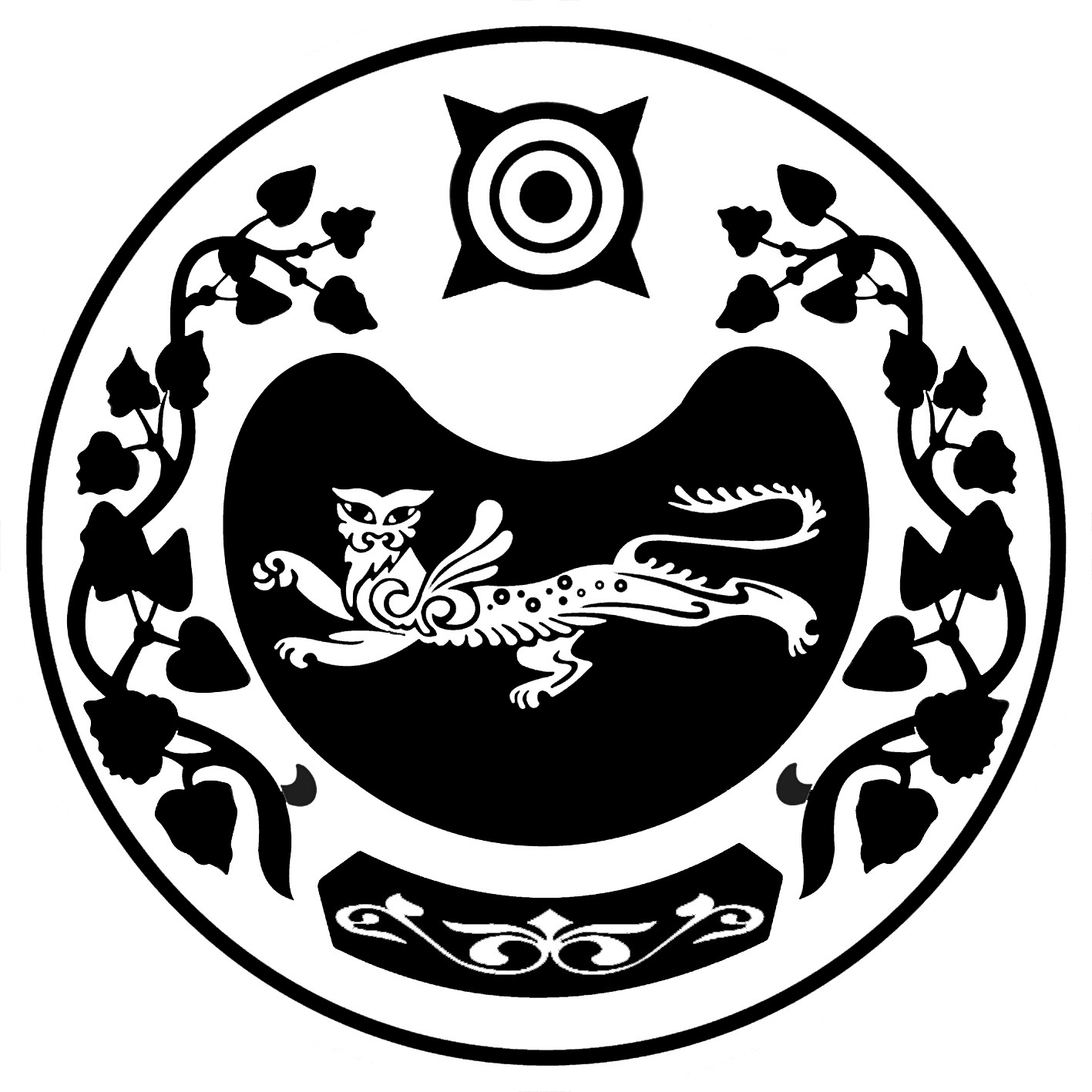 СОВЕТ ДЕПУТАТОВ  КАЛИНИНСКОГО  СЕЛЬСОВЕТА